RESUME First Name of Application CV No1653576 Whatsapp Mobile: +971504753686 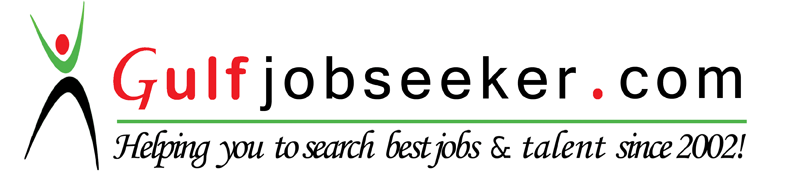 To get contact details of this candidate Purchase our CV Database Access on this link.http://www.gulfjobseeker.com/employer/services/buycvdatabase.php To provide best services to an organization that gives an opportunity to utilize my knowledge and skills and to be a part of organizational excellence.Work Experience in India (September 2013- March 2016)Organization	: Big Bags International Pvt. Ltd. (Sept 2014- March 2016) Role			: Asst. Marketing manager/Customer service manager  Responsibilities:Handling European customers.Preparing order acceptance and Performa invoice.Co-ordinating with logistic department and providing all documents to the importer including Bill of lading, Invoice and Packing list, Fumigation Certificate etc.Co-ordinating internal departments with respect to all documentation works related to orders.Actively involved in dispatch planning and ensuring timely delivery.Sending price quotations to the customers.Customer relationship management.Preparing order position reports and submitting to company directors on weekly basis.Daily interactions with the customers, receiving feedback once the container reached the destination.Organization	: Axis Bank. (Sept.2013- Sept.2014)Role			: Business Development Executive  Responsibilities:Acquire new customers for the bank and pursue new business opportunities.Achieve monthly sales targets assigned for various products and services offered by the bank.Follow up on the new leads and referrals to generate business.Ensure customer satisfaction through resolving customer queries/issues.Cross selling of the bank’s third party products like Life insurance, general insurance, Cards etc.Providing after sales services to the customers.Did one month internship at Mandovi Motors, Mangalore (June-July 2012).Did one month project work on “Job Satisfaction at DIX Shipping Company, Mangalore. (January- February 2013)”. COMPUTER SKILLS:     Operating system, Microsoft Word, Excel, Outlook, Power Point, Internet, Profit Plus Software (ERP).+Participated in MITE management college fest in HR event.Had been part of the planning committee for the SHRESHTA-College fest.Attended National level Seminar on ‘KARNATAKA EXPORT VISION- 2020.’Represented the college team in cricket and won various awards in it.Represented the college team in football and won various awards in it.Father Name: Vishal KeerthiDate of Birth: 30th May 1990Linguistic Abilities: English, Hindi, Kannada, TuluStrengths:	Optimistic and a quick learnerStrong communication and interpersonal skillsSelf-motivated, dedicated and meticulous approach to workCourse/ StreamCourse/ StreamCollege/ UniversityCollege/ UniversityYearPercentagesecuredPercentagesecuredM.B.A, Specialization in HR & MarketingM.B.A, Specialization in HR & MarketingShri Dharmasthala Manjunatheshwara College of Business Management, Mangalore under Mangalore University2011 - 20132011 - 201363.00%BBMBBMShri Dharmasthala Manjunatheshwara College of Business Management, Mangalore under Mangalore University2008-20112008-201159.00%BEBA – CommerceBEBA – CommerceCanara Pre-University College, Mangalore2006-20072006-200764.00%SSLCSSLCSt. Aloysius High School, Mangalore2005-20062005-200678.20%